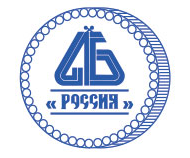 Состав членов Комитета по рискам№ п/пФИОДолжность в КО/ОргПредседатель КомитетаПредседатель КомитетаПредседатель Комитета1.Букина Елена ВикторовнаРуководитель службы внутреннего аудита АКБ «Абсолют Банк» (ПАО)Члены КомитетаЧлены КомитетаЧлены КомитетаАнохин Михаил ВячеславовичДиректор Департамента методологии и розничных рисков Дирекции рисков ПАО «МОСКОВСКИЙ КРЕДИТНЫЙ БАНК»Белов Николай ВикторовичДиректор компании «Технологии Доверия» (TEDO)Бордунова Светлана АнатольевнаЗаместитель руководителя Дирекции корпоративного управления и юридического сопровождения финансовых операций АО «Корпорация МСП»Бородулин Константин ЕвгеньевичДиректор банковских рейтингов рейтинговой службы ООО «НРА»Братцев Денис МихайловичРуководитель Департамента корпоративных кредитных рисков – старшего вице-президента Банка ВТБ (ПАО)Бурмистров Андрей ПавловичНачальник управления – заместитель директора департамента риск-менеджмента ПАО «Росгосстрах Банк»Выдрин Алексей СергеевичСтарший управляющий директор, заместитель директора департамента-начальника Управления портфельных рисков и инструментов СбербанкаБуря Александр ГеннадьевичИсполнительный директор Блока Рисков ВЭБ.РФВолчек Сергей ВалерьевичРуководитель Дирекции интегрированного риск-менеджмента Департамента по управлению рисками АО АЛЬФА-БАНКГриб Сергей ВикторовичНачальник, Управления интегрированного риск менеджмента, управляющий директор АО «Райффайзенбанк»Гусакова Анна СергеевнаДиректор по рискам ПАО АКБ «Урал ФД»Демская Анастасия ЛеонидовнаВице-президент, Директор департамента интегрированного риск-менеджмента ПАО Банк «ФК Открытие»Доронкин Михаил АлександровичДиректор-руководитель направления банковских рейтингов «Национальные Кредитные Рейтинги»Жиляев Дмитрий НиколаевичРуководитель Службы управления рисками ПАО «Бест Эффортс Банк»Завгородная Татьяна ВалерьевнаНачальник Отдела операционных рисков и непрерывности деятельности ПАО «Банк «Санкт-Петербург»Зейналова Любовь ГамлетовнаЗаместитель Председателя Правления ПАО Банк «Кузнецкий»Зимин Игорь ВикторовичЗаместитель председателя правления ПАО «Банк СГБ»Замигулова Вера Вячеславовна Руководитель Службы управления рисками АО «Первоуральскбанк»Зубарев Александр ВладимировичСтарший вице-президент - директор дирекции рисков ПАО «Промсвязьбанк»Иванов Олег МихайловичВице- президент, GR АО «Альфа-Банк»Ивкин Евгений СергеевичОбщество с ограниченной ответственностью «Институт квалифицированного заемщика» Илюхина Наталья ГеннадьевнаНачальник управления рисков ООО Банк «Аверс»Имаев Валерий ГеннадьевичДиректор Департамента риск-менеджмента - руководитель службы управления рисками АО «РЕАЛИСТ БАНК»Капустин СергейЗаместитель председателя правления, блок «Риски» «Азиатско-Тихоокеанский Банк» (АО)Кирдань Ринат ВильдановичУправляющий директор по рискам НКО НКЦ (АО)Киржа Андрей ВладимировичНачальник Управления оценки кредитных рисков ООО ЭкспобанкКобзев Евгений АнатольевичДиректор по рискам ПАО КБ «Восточный»Коваль Юлия Владимировна Начальник Департамента рисков Банка «ВБРР» (АО)Кокоева Зарина ВаликоевнаНачальник Службы управления рисками АО «МТИ Банк»Лукашук Кирилл АндреевичГенеральный директор ООО «Национальные Кредитные Рейтинги»Лукишин Дмитрий АлексеевичРуководитель Управления риск-аналитики АО «КБ ДельтаКредит»Мамаева Марина ЛеонидовнаРуководитель Службы управления рисками ПАО «Быстробанк»Матвеев Елена ДмитриевнаРуководитель Службы внутреннего аудита КБ «Геобанк» (ООО)Михайлов Айсен ВладимировичДиректор Департамента риск-менеджмента АКБ «Алмазэргиэнбанк» АОМихайлова Мария АлександровнаИсполнительный директор «Национальной  платежной ассоциации» - представитель ЗАО «ЗОЛОТАЯ КОРОНА»Николаева Наталья ЮрьевнаВице-президент АО КБ «Ситибанк»Каримова Гульнара ЮсуповнаРуководитель Службы управления рисками ООО НКО «Мобильная карта»Огородников ОлегДиректор направления банковских рисков Компания RBtechnologiesПащенко Николай Иванович Заместитель Директора по управлению рисками ПАО Банк ЗЕНИТПономарев Юрий ВалентиновичЗаместитель председателя Совета Директоров КБ «ЭНЕРГОТРАНСБАНК» (АО)Пузырникова Наталия ВладиславовнаПервый Вице-Президент Банк ГПБ (АО)Пыжов Андрей СергеевичНачальник Управления сопровождения розничных операций ПАО СКБ Приморья «Примсоцбанк»Розанова Елизавета БорисовнаРуководитель Центра внедрения базельских рекомендаций управления рисками и математического моделирования ПАО РОСБАНКРозенцвет Алина ВладимировнаГенеральный директор Национальное Рейтинговое АгентствоСараев Александр АлексеевичУправляющий директор по банковским рейтингам АО «Эксперт РА»Сергеева Галина ЛеонидовнаЧлен Правления, Руководитель службы управления рисками ПАО «БАНК УРАЛСИБ»Симонова Дина НиколаевнаЗаместитель Председателя Правления – Директор Департамента рисков, планирования и отчетности АО «ВЛАДБИЗНЕСБАНК»Свиридова Светлана НиколаевнаРуководитель службы управления рисками ООО КБ «Алтайкапиталбанк»Старостина Екатерина Алексеевна Начальник Управления рисков в розничном бизнесе «ХКФ Банк»Степанова Ольга АльбертовнаНачальник Управления рыночных, операционных рисков и ВПОДК Департамент управления рисками РНКБ БанкСтолповских Наталья АнатольевнаДиректор Дирекции Рисков АО «Банк Русский Стандарт»Склярова Марина ЮрьевнаДиректор Департамента по кредитной политике и управлению рисками АО «Тойота Банк»Цибулевский МихаилПартнер Б1, руководитель отдела по управлению рисками для организаций финансового сектора Черствова Елена АлександровнаЗаместитель Председателя Правления ПАО «Совкомбанк»Чугреев Артём АлександровичРуководитель Службы риск-менеджмента и кредитных рисков КБ «Кубань Кредит» ОООШабашкевич Григорий Александрович Старший Вице-Президент, Директор Департамента кредитных и операционных рисков КБ «Ренессанс Кредит» (ООО)Шамонина Марина АнатольевнаЗаместитель Председателя Правления АО «МСП Банк»Шигаев Станислав МихайловичРуководитель Отдела интегрированного риск-менеджмента Департамента рисков АО «Тинькофф Банк»Шевнина Ирина КонстантиновнаНачальник Управления анализа и контроля рисков ПАО СтавропольпромстройбанкХайруллин Сергей ЮрьевичРуководитель департамента розничных рисков и рисков малого и среднего бизнеса АО «БКС Банк»Христианов Эдуард ВладиславовичПервый Заместитель Председателя Правления ПАО «РосДорБанк»Целищев Олег ВладимировичНачальник управления рисков и финансового анализа АО КБ «Хлынов», член правления банкаЭдонц Карен ЭдуардовичСтарший вице-президент – директор Департамента анализа и контроля рисков АО АКБ «НОВИКОМБАНК»Куратор КомитетаКуратор КомитетаКуратор КомитетаВен Елена ВалентиновнаВен Елена ВалентиновнаРуководитель направления по банковским рискам Департамента банковского развития, (499) 678-30-16, доб. 150, эл.адрес: risk@asros.ru Ответственный Комитета от Ассоциации «Россия»Ответственный Комитета от Ассоциации «Россия»Ответственный Комитета от Ассоциации «Россия»Войлуков Алексей Арнольдович Войлуков Алексей Арнольдович Вице-президент, (495) 785-29-90, доб. 104, эл.адрес: risk@asros.ru